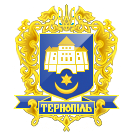 Тернопільська міська рада сьомого скликанняПротокол № 28засідання виконавчого комітету міської ради29.04.2020р.				Початок засідання		09.00Місце проведення – «зелена кімната»Присутні на засіданні : С.В.Надал, В.В.Шумада, І.С.Хімейчук, Л.О.Бицюра, В.Є.Дідич, В.В.Стемковський, П.М.Якимчук.Присутні за допомогою дистанційного (skype) зв’язку: В.М.Корнутяк, О.І.Кузьма, Б.А.Татарин, О.М.Туткалюк.Відсутні: В.О.Остапчук, С.В.Гаврилюк.Кворум є – 11 членів виконавчого комітету. Запрошені: І.М.Чорній, Зварич М.П, Андрієшин А.М.Засідання проводилось в онлайн режимі та за допомогою дистанційного (skype) зв’язку без доповідачів (розробників проектів рішень)Головуючий: С.В.Надал.Слухали: Про затвердження порядку денного засідання виконавчого комітету:	Всього внесено проектів	10	332	Про Комісію для звільнення від плати за надання соціальних 	В.І.Сулима	послуг	333	Про погодження укладення договору	В.П.Кармазин	334	Про передачу майна комунальної власності	М.М. Круть	335	Про передачу  на баланс	О.П.Похиляк	336	Про припинення опіки над майном	Х.В.Білінська	337	Про відмову у наданні дозволу для реалізації нерухомого майна	Х.В.Білінська	338	Про надання статусу дитині, яка постраждала внаслідок воєнних 	Х.В.Білінська	дій та збройних конфліктів	339	Про надання дозволу на укладання договору дарування частини 	Х.В.Білінська	квартири  на ім’я малолітньої дитини	340	Про надання дозволів на укладання договорів купівлі- продажу 	Х.В.Білінська	частин кімнати, дарування частин квартири від імені малолітніх 	дітей	341	Про затвердження  об’єкту та  видів суспільно-корисних робіт для	Т.С.Корчак	 ПорушниківГолосування: за – 11, проти – 0, утримались – 0.Вирішили: затвердити за виключенням питання № 334 і взяти за основу порядок денний засідання виконавчого комітету.Слухали: Пропозицію включити до порядку денного засідання виконавчого комітету додаткові питання:	Всього внесено проектів	10	1	Про надання громадянам грошової та адресної безготівкової 	В.І.Сулима	допомоги	2	Про проведення компенсаційних виплат	О.П.Вітрук	3	Про внесення змін до рішення виконавчого комітету	І.Р.Токарчук	4	Про внесення змін в рішення виконавчого комітету від 	О.І.Соколовський	16.12.2019р. № 1166 «Про проведення перерахунку»	5	Про усунення порушень у сфері благоустрою	О.І.Соколовський6 Про затвердження Положення про реалізацію благодійного		           В.І.Сулима проекту «Місто турботи»7 Про видачу тимчасових довідок і відшкодування пільг		           В.І.Сулима8 Про перекриття руху транспорту на ділянці вул. Руська		О.І.Соколовський від перехрестя вулиць Руська – бульвар Т. Шевченка до перехрестя вулиць Руська – Гоголя – Б. Хмельницького9 Про внесення змін до рішення виконавчого комітету від		           О.П.Вітрук 06 лютого 2020р. №95 " Про перерахунок коштів на поповнення статутного капіталу комунального підприємства «Тернопільелектротранс»"10 Про внесення змін в рішення виконавчого комітету			          О.П.ВітрукІнформував: С.В.Надал.Голосування: за – 11, проти – 0, утримались – 0.Вирішили: включити додаткові питання до порядку денного засідання виконавчого комітету.Слухали: Про затвердження порядку денного засідання виконавчого комітету у кількості 20 питань  в цілому.Інформував: С.В.Надал.Голосування: за – 11, проти – 0, утримались – 0.Вирішили: затвердити порядок денний засідання виконавчого комітету в цілому.Слухали: Про Комісію для звільнення від плати за надання соціальних послугДоповідав:Л.О.БицюраГолосування: за – 11, проти – 0, утримались – 0.Вирішили: рішення №332 додається.Слухали: Про погодження укладення договору Доповідав:Л.О.БицюраВиступив:С.В.НадалГолосування: за – 11, проти – 0, утримались – 0.Вирішили: рішення №333 додається.Слухали: Про передачу на баланс Доповідав:Л.О.БицюраГолосування: за – 11, проти – 0, утримались – 0.Вирішили: рішення №335 додається.Слухали: Про припинення опіки над майном Доповідав:Л.О.БицюраГолосування: за – 11, проти – 0, утримались – 0.Вирішили: рішення №336 додається.Слухали: Про відмову у наданні дозволу для реалізації нерухомого майна Доповідав:Л.О.БицюраВиступив:І.С.ХімейчукГолосування: за – 11, проти – 0, утримались – 0.Вирішили: рішення №337 додається.Слухали: Про надання статусу дитині, яка постраждала внаслідок воєнних дій та збройних конфліктів Доповідав:Л.О.БицюраГолосування: за – 11, проти – 0, утримались – 0.Вирішили: рішення №338 додається.Слухали: Про надання дозволу на укладання договору дарування частини квартири на ім’я малолітньої дитини Доповідав:Л.О.БицюраГолосування: за – 11, проти – 0, утримались – 0.Вирішили: рішення №339 додається.Слухали: Про надання дозволів на укладання договорів купівлі- продажу частин кімнати, дарування частин квартири від імені малолітніх дітей Доповідав:Л.О.БицюраГолосування: за – 11, проти – 0, утримались – 0.Вирішили: рішення №340 додається.Слухали: Про затвердження об’єкту та видів робіт для порушників та засуджених Доповідав:В.Є.ДідичГолосування: за – 11, проти – 0, утримались – 0.Вирішили: рішення №341 додається.Слухали: Про надання громадянам грошової та адресної безготівкової допомоги Доповідав:Л.О.БицюраГолосування: за – 11, проти – 0, утримались – 0.Вирішили: рішення №342 додається.Слухали: Про проведення компенсаційних виплат Доповідав:В.Є.ДідичВиступив:С.В.НадалГолосування: за – 11, проти – 0, утримались – 0.Вирішили: рішення №343 додається.Слухали: Про внесення змін до рішення виконавчого комітету Доповідав:І.С.ХімейчукГолосування: за – 11, проти – 0, утримались – 0.Вирішили: рішення №344 додається.Слухали: Про внесення змін в рішення виконавчого комітету від 16.12.2019р. № 1166 «Про проведення перерахунку» Доповідав:В.В.СтемковськийВиступив:С.В.НадалГолосування: за – 11, проти – 0, утримались – 0.Вирішили: рішення №345 додається.Слухали: Про усунення порушень у сфері благоустрою Доповідав:В.В.СтемковськийГолосування: за – 11, проти – 0, утримались – 0.Вирішили: рішення №346 додається.Слухали: Про перекриття руху транспорту на ділянці вул. Руська від перехрестя вулиць Руська – бульвар Т. Шевченка до перехрестя вулиць Руська – Гоголя – Б. Хмельницького Доповідав:В.В.СтемковськийВиступили:С.В.Надал, П.М.ЯкимчукГолосування: за – 11, проти – 0, утримались – 0.Вирішили: рішення №334 додається.Слухали: Про затвердження Положення про реалізацію благодійного проекту «Місто турботи» Доповідав:Л.О.БицюраВиступив:С.В.НадалГолосування: за – 11, проти – 0, утримались – 0.Вирішили: рішення №347 додається.Слухали: Про видачу тимчасових довідок і відшкодування пільг Доповідав:Л.О.БицюраГолосування: за – 11, проти – 0, утримались – 0.Вирішили: рішення №348 додається.Слухали: Про внесення змін в рішення виконавчого комітету Доповідав:В.Є.ДідичГолосування: за – 11, проти – 0, утримались – 0.Вирішили: рішення №349 додається.Слухали: Про внесення змін до рішення виконавчого комітету від 06 лютого 2020р. №95 " Про перерахунок коштів на поповнення статутного капіталу комунального підприємства «Тернопільелектротранс»" Доповідав:В.Є.ДідичГолосування: за – 11, проти – 0, утримались – 0.Вирішили: рішення №350 додається.Слухали: Про виділення коштів Доповідав:В.Є.ДідичГолосування: за – 11, проти – 0, утримались – 0.Вирішили: рішення №351 додається.Відеозапис засідання виконавчого комітету від 29.04.2020р. розміщений на офіційному сайті Тернопільської міської ради (додається).Міський голова						С.В.НадалПротокол засідання вела: Ірина Чорній, (0352) 404185  №     проекту               Назва проекту рішення     Розробник   №  з/п               Назва проекту рішення     Розробник